SPL Form 3A: Mother/Lead Adopter Booking Notice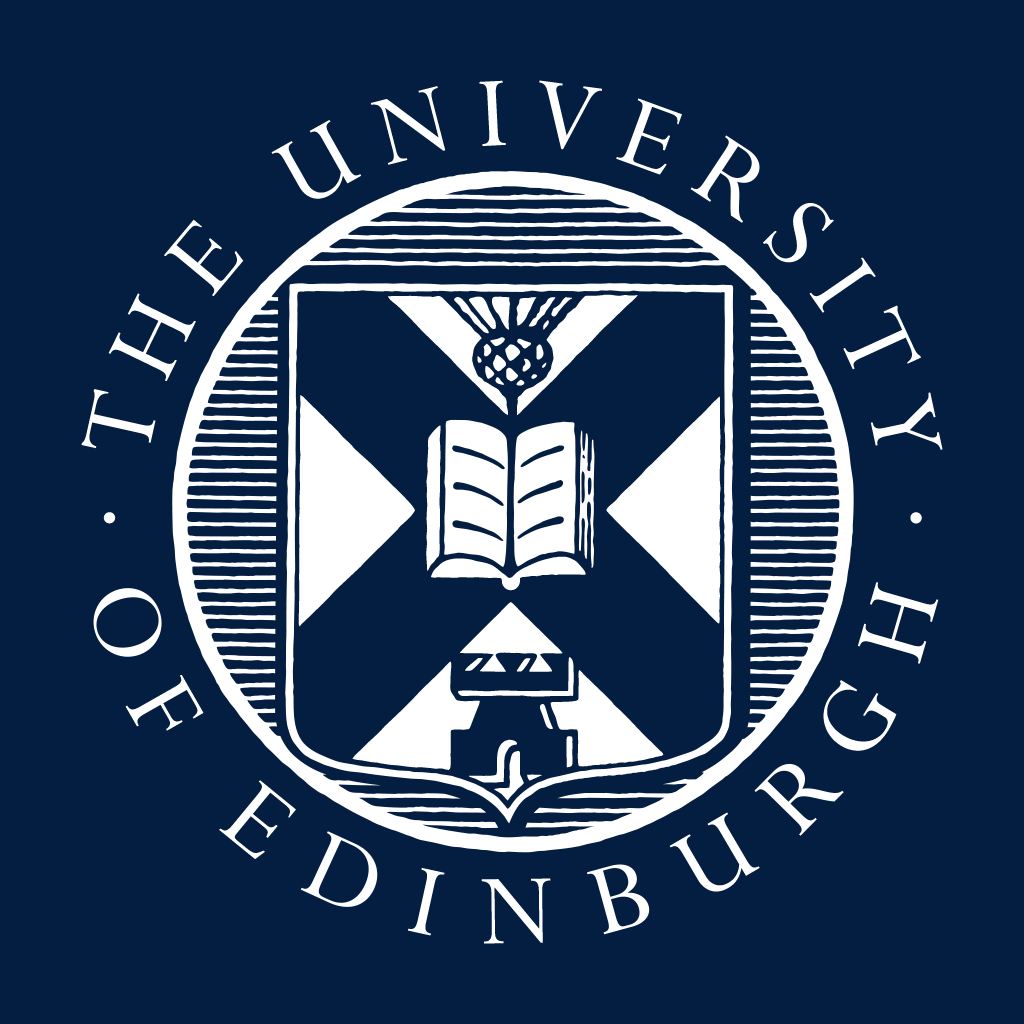 Single Continuous Period of Shared Parental LeaveSPL Form 3A: Mother/Lead Adopter Booking NoticeSingle Continuous Period of Shared Parental LeaveSPL Form 3A: Mother/Lead Adopter Booking NoticeSingle Continuous Period of Shared Parental LeaveGuidanceGuidanceGuidanceIf you are a Mother/Lead Adopter, you should complete this form to request a single, continuous block of leave. Please use a separate form for each block of continuous leave.Please read the Shared Parental Leave Policy for more information about SPL and the terms used. If you are a Mother/Lead Adopter, you should complete this form to request a single, continuous block of leave. Please use a separate form for each block of continuous leave.Please read the Shared Parental Leave Policy for more information about SPL and the terms used. If you are a Mother/Lead Adopter, you should complete this form to request a single, continuous block of leave. Please use a separate form for each block of continuous leave.Please read the Shared Parental Leave Policy for more information about SPL and the terms used. Section 1:  Personal Details (Mother/Lead Adopter)Section 1:  Personal Details (Mother/Lead Adopter)Section 1:  Personal Details (Mother/Lead Adopter)Name:  Employee Number:  Section 2: Birth/Placement DetailsSection 2: Birth/Placement DetailsSection 2: Birth/Placement DetailsBirth or Adoption/SurrogacyBirth or Adoption/SurrogacyExpected or actual date of birth/placement (dd/mm/yyyy): Expected or actual date of birth/placement (dd/mm/yyyy): Section 3: Leave and Pay Details – Booked/Taken DetailsSection 3: Leave and Pay Details – Booked/Taken DetailsSection 3: Leave and Pay Details – Booked/Taken DetailsComplete the details in line B to calculate the statutory entitlements received so far: ** Please speak to the College/ Professional Services Group HR Team for more information regarding eligibility. All University employees are eligible for University enhanced pay, even if they are not eligible to receive statutory payments. If that applies to you, please disregard the Statutory Pay columnYou can be paid any unused weeks of enhanced maternity/adoption pay during your SPL.  No combination of enhanced maternity pay and enhanced shared parental pay can exceed 18 weeks’ full pay.Complete the details in line B to calculate the statutory entitlements received so far: ** Please speak to the College/ Professional Services Group HR Team for more information regarding eligibility. All University employees are eligible for University enhanced pay, even if they are not eligible to receive statutory payments. If that applies to you, please disregard the Statutory Pay columnYou can be paid any unused weeks of enhanced maternity/adoption pay during your SPL.  No combination of enhanced maternity pay and enhanced shared parental pay can exceed 18 weeks’ full pay.Complete the details in line B to calculate the statutory entitlements received so far: ** Please speak to the College/ Professional Services Group HR Team for more information regarding eligibility. All University employees are eligible for University enhanced pay, even if they are not eligible to receive statutory payments. If that applies to you, please disregard the Statutory Pay columnYou can be paid any unused weeks of enhanced maternity/adoption pay during your SPL.  No combination of enhanced maternity pay and enhanced shared parental pay can exceed 18 weeks’ full pay.Section 4: Leave Dates and Pay Options – Request DetailsSection 4: Leave Dates and Pay Options – Request DetailsComplete the table below to detail the pay arrangements for this booking period.  Start and end dates must cover full weeks, i.e. blocks of 7 calendar days. Please add additional lines if needed.  If you have any questions please contact your HR Team for assistance.**Total number of weeks cannot exceed ‘Remaining weeks available for SPL’ in Section 3. Complete the table below to detail the pay arrangements for this booking period.  Start and end dates must cover full weeks, i.e. blocks of 7 calendar days. Please add additional lines if needed.  If you have any questions please contact your HR Team for assistance.**Total number of weeks cannot exceed ‘Remaining weeks available for SPL’ in Section 3. Section 5: Signature Section 5: Signature Signature:      Date (dd/mm/yyyy):      On completion attach this form to a Service Request with Interim Form Shared Parental Leave as the category within People and Money. HR will acknowledge receipt and notify your manager(s).On completion attach this form to a Service Request with Interim Form Shared Parental Leave as the category within People and Money. HR will acknowledge receipt and notify your manager(s).